   Smer: Finansijski tehničar   IV godina   PITANJA: 1. Organizacija plaćanja u zemlji (organi platnog prometa)
2. Instrumenti plaćanja
3. Hartije od vrednosti
4. Obveznice, vrste i karakteristike
5. Kratkoročne hartije od vrednosti
6. Platni promet sa inostranstvom
7. Pojam deviznog sistema i deviznog poslovanja
8. Sredstva međunarodnog plaćanja
9. Instrumenti platnog prometa sa inostranstvom
10. Način međunarodnog plaćanja
11. Devizna kontrola
12. Vrste kontrole
13. Intrerna kontrola
14. Spoljna kontrola
15. Osnovni elementi finansijkog planiranja
16. Izvori sredstava
17. Plan prihoda od prodaje
18. Plan proizvodnje
19. Planiranje zaliha
20. Planiranje rashoda
21. Obrt novčanih sredstava
22. Upravljanje gotovinom
23. Naplata potraživanja od kupaca
24. Kreditni uslovi
25. Analiza kredita
26. Zalihe sirovina i materijala
27. Zalihe nedovršene proizvodnje
28. Troškovi zaliha
29. Koeficijent obrta dobavljača
30. Koeficijent obrta kupaca
31. Koeficijent obrta obrtnih sredstava
32. Cena kapitala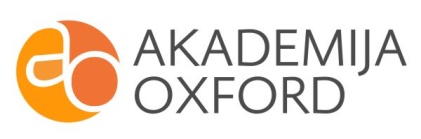 